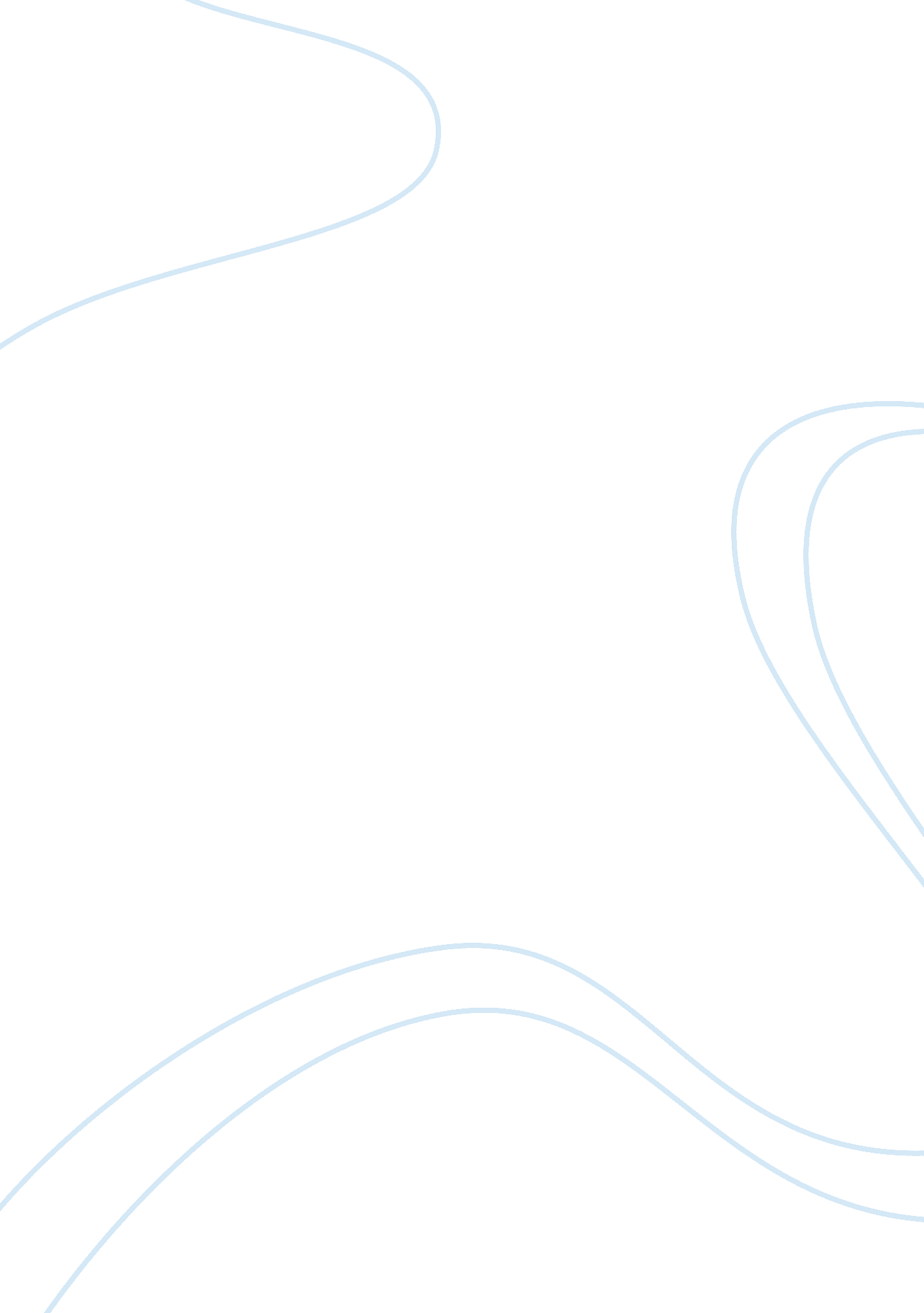 Scarlet letter response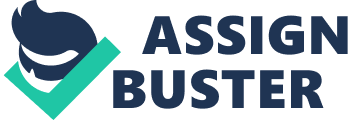 Response to The Scarlet Letter " Confess thy truth and thou 
shall have eternal rest." I belive that is the moral to be taught 
in this novel of inspirational love, yet a novel of much 
sorrow. The impossible became possible in The Scarlet 
Letter, a story set back in the Puritan Times. In this 
response, I will give my reactions in writing to different 
aspects of the novel; the characchters, my likes and dislikes, 
my questions, and my opinion of the harsh Puritain lifestyle. Hester Prynne, the Reverend Dimmesdale, and Roger 
Chillingworth each suffered guilt in their own way in the 
novel The Scarlet Letter. In the beginning of the novel, 
Hester Prynne should have not suffered the way she did on 
the scaffold alone. She was forced to be intergated by the 
high-officials of the town, while holding her little Pearl in 
arms. Making matters worse, the father of the child was in 
that very group of officals. She was then sentenced to wear 
the scarlet letter " A", showing her guilt " externally". Unable 
to take it off, she was forced to show her guilt to the entire 
settlement. However, the Reverend Dimmesdale suffered 
" internally", with a scarlet letter of his own engraved in his 
mind, and on his chest as well. He felt like he betrayed God, 
and beat himself in a frenzy to prove his wrongdoing. He 
often questioned wheather his authority was true or not. Roger Chillingworth suffered the least, because he only 
failed to reveal the secret that he knew, the father of the 
child who Hester Prynne was forced to live with. This small 
restriction to his life forced him to suffer " internally". I had 
different likes and dislikes in the novel The Scarlet Letter. There were many things that needed to be judged to fit into 
the given catagories, including; character attitudes, and 
character decisions. For example, the attitude displayed 
from the Reverend Mr. Dimmesdale was rather unnapealing 
to me. There are different ways of settling ones guilt rather 
than whipping oneself in a closet. The one character whose 
attitude was appealing to me was that of Pearl's. She 
showed that mistakes in a relationship often lead to bad 
situations. Her mischeif and connection to the devil are 
examples of just those situations. Character decisions played 
an euqally important role. For example, I thought the 
descision for Hester not to tell who was the father of Pearl 
on the scaffold to be very brave, but was wrong. She could 
have ended it a lot quicker if she told the truth. A descision 
that I supportted was the plan for Hester, the Reverend 
Dimmesdale and Pearl to leave town, because it was a way 
to start a new life. Certain questions came about when 
reading The Scarlet Letter. Many of them involved small 
details. . For example, why did Hester not tell her daughter 
at a younger age what the " A" embroidered on her clothes 
meant? Why did the minister wear elaborate garments when 
conducting his self-punishment in the closet? However, other 
questions were involving larger situations. Why did the 
minster keep quiet when he knew he wouldn't live for much 
longer? What made Hester finnally remove her scarlet letter 
(for a short period of time)? The Puritanic age was a harsh 
and brutal period of time. At many times, citizens had no 
rights whatsoever. The persecuted depended on the fate of 
the few elite, or the top officials of town. Their laws were 
srict regaurding having a child out of wedlock, and if not 
followed, a scarlet letter " A" would place itself upon that 
person(s). My thoughts on the whole Puritanic epoch are not 
sympothetic. The strict rules set guildlines and formed a 
society in which much of it had no problems. I would even 
think that if applied to currnet times, it would turn society 
around dramatically. 
Category: Book Reports 